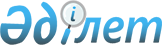 О присвоении наименований улицам в аулах Жалгызкарагай, Кайнар и ТастыадырРешение Акима Жалгызкарагайского сельского округа Аккольского района Акмолинской области от 22 июня 2009 года № 5. Зарегистрировано Управлением юстиции Аккольского района Акмолинской области 31 июля 2009 года № 1-3-116

      В соответствии с подпунктом 4 статьи 14 Закона Республики Казахстан «Об административно-территориальном устройстве Республики Казахстан» от 8 декабря 1993 года, с пунктом 2 статьи 35 Закона Республики Казахстан «О местном государственном управлении и самоуправлении в Республике Казахстан» от 23 января 2001 года, с учетом мнения населения аулов Жалгызкарагай, Кайнар и Тастыадыр, аким Жалгызкарагайского аульного округа РЕШИЛ:

      Сноска. Преамбула с изменениями внесенными решением акима Жалгызкарагайского аульного округа Аккольского района Акмолинской области от 30.11.2009 года № 6



      1. Присвоить наименования улицам в аулах Жалгызкарагай, Кайнар и Тастыадыр согласно приложению.



      2. Контроль за исполнением настоящего решения оставляю за собой.



      3. Настоящее решение вступает в силу со дня государственной регистрации в Управлении юстиции Аккольского района и вводится в действие со дня официального опубликования.      Аким аульного округа                       К. Хасенов      СОГЛАСОВАНО:      Начальник государственного

      учреждения «Отдел культуры и

      развития языков

      Аккольского района»                        Акимова Б.Б.      Начальник государственного

      учреждения «Отдел ахитектуры и

      градостроительства

      Аккольского района»                        Карпова И.И.

Приложение к решению

акима Жалгызкарагайского

аульного округа № 5 от

22 июня 2009года

«О присвоении наименований

улицам в аулах

Жалгызкарагай, Кайнар,

Тастыадыр»      Сноска. Приложение 1 с изменениями внесенными решением акима Жалгызкарагайского аульного округа Аккольского района Акмолинской области от 30.11.2009 № 6

      В ауле Жалгызкарагай (в сооответствии с прилогаемой схемой):

      1) улица № 1 - «Айтеке би»;

      2) улица № 2 - «Сабита Муканова»;

      3) улица № 3 - «Казбек би»;

      4) улица № 4 - «Орталык»;

      5) улица № 5 - «Гавриил Федотович Кирдищев»;

      6) улица № 6 - «Жамбыла Жабаева»;

      7) улица № 7 - «Толе би»;

      8) улица № 8 - «Сакена Сейфуллина».



      В ауле Кайнар:

      1) улица № 1 - «Маншук Маметовой».



      В ауле Тастыадыр:

      1) улица № 1 - «Алии Молдагуловой».
					© 2012. РГП на ПХВ «Институт законодательства и правовой информации Республики Казахстан» Министерства юстиции Республики Казахстан
				